AmeriSpeak TAPS Parent Survey Email Invitation and Reminders*These templates have been revised for use in the TAPS survey. Parent Standard Survey InvitationEmail Subject: You're invited to complete your new AmeriSpeak survey (SID: [$Survey.ID])Email Body:Parent Standard Survey Reminder 1 *For respondents who have not started the survey*Email Subject: A reminder to complete your AmeriSpeak survey (SID: [$Survey.ID])Email Body:Adult Standard Survey Reminder 2 *For respondents who started the survey and broke off*Email Subject: Another friendly reminder about your AmeriSpeak survey (SID: [$Survey.ID])Email Body:Parent Standard Survey Reminder 3Email Subject: Your AmeriSpeak survey is ending soon (SID: [$Survey.ID])Email Body: 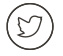 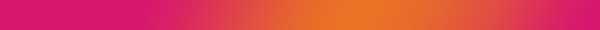 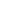 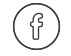 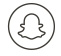 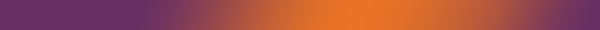 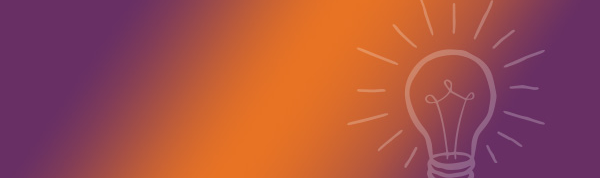 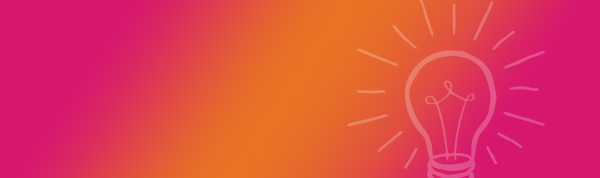 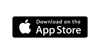 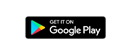 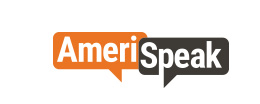 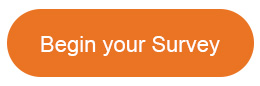 